Declaració responsable de relacions laborals o professionals amb patrons 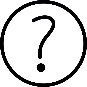 Què és?Per tal d’evitar l’excessiva intervenció del protectorat en la gestió interna de les fundacions que establia la llei 4/2008 de 24 d’abril, tant en els actes que requerien comunicació prèvia, com els que exigien autorització del protectorat per poder realitzar-los, es regula amb la Llei 7/2012, de 15 de juny, les declaracions de responsables. Amb la declaració de responsables es vol deixar en mans dels patronats, com a òrgan director de les fundacions, la responsabilitat de la presa de decisions en actes concrets en què cal -per la seva importància- una majoria qualificada del total del patronat, en concret caldrà l’acord de les 2/3 parts, del total de patrons. Els càrrecs dins un patronat són gratuïts: mai no es pot cobrar per dur a terme tasques pròpies el càrrec de patró. Altra cosa és que algun dels patrons pugui dur a terme una tasca remunerada diferent de la de l’exercici del càrrec. En aquest cas, cal que es tracti d’una relació laboral o contractual amb la fundació, és a dir, que el patró estigui contractat o bé es tracti d’un autònom que passa factura pels serveis prestats. Amb la regulació de responsable s’estableix la necessitat d’acreditar, d’una banda, la necessitat d’aquesta contractació laboral i, de l’altra, que en tot cas preval l’interès de la fundació i no el del patró contractat. Cal, doncs, que el patronat en conjunt emeti una declaració de responsable de conformitat amb la contractació que s’haurà de presentar al protectorat abans de la seva celebració. A més, en el cas de contractacions de sou superiors als 100.000€ o al 10% dels ingressos del darrer exercici, la declaració de responsable ha d’anar acompanyada de l’informe de tècnics que acreditin que aquesta contractació és ajustada a mercat i beneficiosa per a la fundació.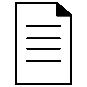 Model El Patronat de la Fundació      , inscrita en el Registre de Fundacions amb el núm.      , en la reunió de data      , a la qual varen assistir       patrons i en la qual varen votar favorablement       patrons, va adoptar l’acord de contractar:La inexactitud, falsedat o omissió, de caràcter essencial, en qualsevol manifestació, dada o document que consti en aquesta declaració responsable o que l’acompanyi comporten, amb l’audiència prèvia del Patronat, la denegació de la facultat d’atorgar l’acte o contracte i, si aquest ja ha estat atorgat, s’aplica el que l’article 312-10 del Codi civil de Catalunya estableix sobre la ineficàcia d’acords, decisions i actes, sens perjudici de l’exigència de les responsabilitats que estableix la legislació vigent. Els patrons signants DECLAREN: Que han votat favorablement dos terços o més del nombre total de patrons, sense computar els que no podien votar per raó de conflicte d’interessos amb la Fundació. Que la persona o les persones subjectes al conflicte han proporcionat al Patronat tota la informació rellevant sobre la situació de conflicte d’interessos. Que la persona o les persones subjectes al conflicte s’han abstingut d’intervenir en la deliberació i la votació en què es va acordar efectuar l’operació descrita a l’inici d’aquest document. Que les tasques laborals o professionals que es retribueixen són diferents de les tasques i funcions que són pròpies del càrrec de patró i consisteixen en (descriure en que consisteixen les noves tasques):Que, d’acord amb l’article 332-10.3 del Codi civil de Catalunya, s’adjunta l’informe validat per tècnics independents que justifica que la contractació és beneficiosa per a la Fundació i respon a criteris del mercat laboral o professional, atès que es dóna el següent supòsit (marca el supòsit corresponent): que l’import dels contractes formalitzats amb un patró és superior a 100.000 euros anuals;  que l’import dels contractes formalitzats amb un patró és superior al 10% dels ingressos meritats en el darrer exercici econòmic tancat i aprovat pel Patronat;  que el cost anual dels contractes formalitzats amb patrons, més el cost del nou contracte o contractes que es volen formalitzar, és superior al 10% dels ingressos meritats en el darrer exercici econòmic tancat i aprovat pel Patronat. Que, d’acord amb la documentació justificativa que s’adjunta, ha quedat suficientment acreditada la necessitat i la prevalença dels interessos de la Fundació sobre els particulars del patró o persona equiparada, per realitzar l’operació indicada, pels motius següents (indicar els motius, només es farà en el cas dels contractes on no cal informe de dos tècnics):Que el nombre de patrons amb relació laboral o professional amb la Fundació és inferior al nombre de patrons previst perquè el Patronat es consideri vàlidament constituït. Que, respecte a la contractació  (marcar el supòsit adient), cap patró no ha formulat objeccions  s’hi han formulat les objeccions següents (indicar les objeccions que s’hagin donat):Data:      Patrons que han adoptat la declaració responsable: Nom i cognoms 							Signatura 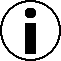 Més informacióMés informació“Article 332-13. Declaració responsable 1. L’adopció de declaracions responsables pel patronat ha d’ésser acordada amb el vot favorable de dos terços del nombre total de patrons, sense computar els que no puguin votar per raó de conflicte d’interessos amb la fundació. En l’acta de la reunió i en els certificats que deixin constància d’aquests acords s’ha de fer constar el sentit del vot dels patrons. Les declaracions responsables s’han de formular d’acord amb un model normalitzat i acreditar mitjançant un certificat signat pel secretari amb el vistiplau del president. 2. Prèviament a l’adopció de l’acord sobre la declaració responsable, els patrons han de disposar dels informes exigits per la llei i de la resta d’informació rellevant. Els models normalitzats de les declaracions responsables del patronat, signats per tots els patrons que les han adoptades, s’han de presentar al protectorat, juntament amb una còpia dels informes que escaiguin, abans d’executar l’acte o atorgar el contracte que és objecte de la declaració responsable. També s’han d’adjuntar a la declaració responsable les objeccions a la contractació que hagi formulat qualsevol dels membres del patronat competent en la mateixa acta o en un escrit separat. La presentació de la declaració responsable davant del protectorat ha de tenir lloc en el termini d’un mes a comptar de la data en què el patronat l’hagi acordada. 3. La realització de l’acte o contracte objecte de la declaració responsable s’ha d’acreditar davant del protectorat, amb la presentació del document que el formalitzi, en el termini de dos mesos a comptar des de la data en què s’ha presentat la declaració responsable al protectorat. Si l’acte o contracte es formalitza per mitjà d’una escriptura pública, s’ha de protocol·litzar la declaració responsable. 4. La informació sobre les declaracions responsables i sobre la perfecció dels actes o contractes que en són objecte ha de fer part del contingut mínim de la memòria dels comptes anuals, juntament amb la resta d’informació a què fa referència l’article 333-8.e. 5. El protectorat ha de posar a disposició de les fundacions els models normalitzats de declaració responsable.6. La inexactitud, falsedat o omissió, de caràcter essencial, en qualsevol manifestació, dada o document que consti en una declaració responsable o que l’acompanyi comporten, amb l’audiència prèvia del patronat, la denegació de la facultat d’atorgar l’acte o contracte i, si aquest ja ha estat atorgat, s’aplica el que l’article 312-10 estableix sobre la ineficàcia d’acords, decisions i actes i es poden iniciar les actuacions que corresponguin per a exigir les responsabilitats que estableix la legislació. Els patrons que facin constar en acta llur vot contrari resten exempts de la responsabilitat que en pugui derivar.Article 332-2. Direcció de la gestió ordinària 1. El patronat, d’acord amb el que eventualment disposin els estatuts, pot designar una o més persones per a exercir funcions de direcció de la gestió ordinària de la fundació. Si aquestes funcions són encomanades a algun patró, cal fer-ho d’acord amb l’article 332-10. 2. S’apliquen a les persones amb funcions de direcció els articles 332-3.2 i 332-9 pel que fa a llur capacitat, a les causes d’inhabilitació i a l’actuació en cas de conflicte d’interessos.Article 332-10. Gratuïtat dels càrrecs 1. Els patrons exerceixen llurs càrrecs gratuïtament, si bé tenen dret a la bestreta i al reemborsament de les despeses degudament justificades i a la indemnització pels danys produïts per raó d’aquest exercici. Suport Associatiu Les entitats, en català! Amb la col·laboració de 2. Els patrons poden establir una relació laboral o professional retribuïda amb la fundació sempre que s’articuli mitjançant un contracte que determini clarament les tasques laborals o professionals que es retribueixen. En tot cas, aquestes tasques laborals o professionals retribuïdes han d’ésser diferents de les tasques i funcions que són pròpies del càrrec de patró. 3. El patronat, abans de la formalització del contracte del patró amb la fundació, ha de presentar al protectorat la declaració responsable d’acord amb el que estableix l’article 332- 9. Si l’import dels contractes formalitzats amb un patró és superior a 100.000 euros anuals o al 10% dels ingressos meritats en el darrer exercici econòmic tancat i aprovat pel patronat, s’ha d’acompanyar la declaració responsable amb un informe validat per tècnics independents que justifiqui que la contractació és beneficiosa per a la fundació i respon a criteris del mercat laboral o professional. També es requereix el dit informe si el cost anual dels contractes formalitzats amb patrons, més el cost del nou contracte que es vol formalitzar, és superior al dit 10%. 4. El nombre de patrons amb relació laboral o professional amb la fundació ha d’ésser inferior al nombre de patrons previst perquè el patronat es consideri vàlidament constituït.“Article 332-13. Declaració responsable 1. L’adopció de declaracions responsables pel patronat ha d’ésser acordada amb el vot favorable de dos terços del nombre total de patrons, sense computar els que no puguin votar per raó de conflicte d’interessos amb la fundació. En l’acta de la reunió i en els certificats que deixin constància d’aquests acords s’ha de fer constar el sentit del vot dels patrons. Les declaracions responsables s’han de formular d’acord amb un model normalitzat i acreditar mitjançant un certificat signat pel secretari amb el vistiplau del president. 2. Prèviament a l’adopció de l’acord sobre la declaració responsable, els patrons han de disposar dels informes exigits per la llei i de la resta d’informació rellevant. Els models normalitzats de les declaracions responsables del patronat, signats per tots els patrons que les han adoptades, s’han de presentar al protectorat, juntament amb una còpia dels informes que escaiguin, abans d’executar l’acte o atorgar el contracte que és objecte de la declaració responsable. També s’han d’adjuntar a la declaració responsable les objeccions a la contractació que hagi formulat qualsevol dels membres del patronat competent en la mateixa acta o en un escrit separat. La presentació de la declaració responsable davant del protectorat ha de tenir lloc en el termini d’un mes a comptar de la data en què el patronat l’hagi acordada. 3. La realització de l’acte o contracte objecte de la declaració responsable s’ha d’acreditar davant del protectorat, amb la presentació del document que el formalitzi, en el termini de dos mesos a comptar des de la data en què s’ha presentat la declaració responsable al protectorat. Si l’acte o contracte es formalitza per mitjà d’una escriptura pública, s’ha de protocol·litzar la declaració responsable. 4. La informació sobre les declaracions responsables i sobre la perfecció dels actes o contractes que en són objecte ha de fer part del contingut mínim de la memòria dels comptes anuals, juntament amb la resta d’informació a què fa referència l’article 333-8.e. 5. El protectorat ha de posar a disposició de les fundacions els models normalitzats de declaració responsable.6. La inexactitud, falsedat o omissió, de caràcter essencial, en qualsevol manifestació, dada o document que consti en una declaració responsable o que l’acompanyi comporten, amb l’audiència prèvia del patronat, la denegació de la facultat d’atorgar l’acte o contracte i, si aquest ja ha estat atorgat, s’aplica el que l’article 312-10 estableix sobre la ineficàcia d’acords, decisions i actes i es poden iniciar les actuacions que corresponguin per a exigir les responsabilitats que estableix la legislació. Els patrons que facin constar en acta llur vot contrari resten exempts de la responsabilitat que en pugui derivar.Article 332-2. Direcció de la gestió ordinària 1. El patronat, d’acord amb el que eventualment disposin els estatuts, pot designar una o més persones per a exercir funcions de direcció de la gestió ordinària de la fundació. Si aquestes funcions són encomanades a algun patró, cal fer-ho d’acord amb l’article 332-10. 2. S’apliquen a les persones amb funcions de direcció els articles 332-3.2 i 332-9 pel que fa a llur capacitat, a les causes d’inhabilitació i a l’actuació en cas de conflicte d’interessos.Article 332-10. Gratuïtat dels càrrecs 1. Els patrons exerceixen llurs càrrecs gratuïtament, si bé tenen dret a la bestreta i al reemborsament de les despeses degudament justificades i a la indemnització pels danys produïts per raó d’aquest exercici. Suport Associatiu Les entitats, en català! Amb la col·laboració de 2. Els patrons poden establir una relació laboral o professional retribuïda amb la fundació sempre que s’articuli mitjançant un contracte que determini clarament les tasques laborals o professionals que es retribueixen. En tot cas, aquestes tasques laborals o professionals retribuïdes han d’ésser diferents de les tasques i funcions que són pròpies del càrrec de patró. 3. El patronat, abans de la formalització del contracte del patró amb la fundació, ha de presentar al protectorat la declaració responsable d’acord amb el que estableix l’article 332- 9. Si l’import dels contractes formalitzats amb un patró és superior a 100.000 euros anuals o al 10% dels ingressos meritats en el darrer exercici econòmic tancat i aprovat pel patronat, s’ha d’acompanyar la declaració responsable amb un informe validat per tècnics independents que justifiqui que la contractació és beneficiosa per a la fundació i respon a criteris del mercat laboral o professional. També es requereix el dit informe si el cost anual dels contractes formalitzats amb patrons, més el cost del nou contracte que es vol formalitzar, és superior al dit 10%. 4. El nombre de patrons amb relació laboral o professional amb la fundació ha d’ésser inferior al nombre de patrons previst perquè el patronat es consideri vàlidament constituït.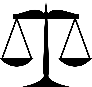 Regulació legal Regulació legal L’article 332-13 regula la Declaració responsable (modificat per la Llei 7/2012, 15 de juny).L’article 332-2 i 332-10 regulen la gratuïtat de càrrecs (també modificada per la Llei 7/2012 de 15 de juny). L’article 332-13 regula la Declaració responsable (modificat per la Llei 7/2012, 15 de juny).L’article 332-2 i 332-10 regulen la gratuïtat de càrrecs (també modificada per la Llei 7/2012 de 15 de juny). 